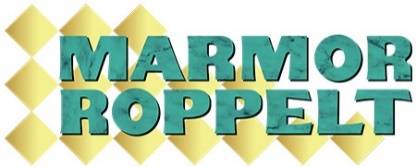 Natursteinverleger/-in (m/w/d)Wir sind ein Familienbetrieb für Natursteine aller Art, der seit 1913 besteht und sind auf der Suche nach eine/-m /-r Verleger/-in zur Vervollständigung unseres Teams.AufgabenEigenständiges Verlegen von Treppenbelägen, Böden, Wandbeläge usw. aus NatursteinZuschnitte von Naturstein Erstellen von AufmaßenAnforderungenErfahrung im Verlegen von Fliesen bzw. NatursteinTeamorientiertes ArbeitenZuverlässigkeitDeutschkenntnisseWir bietenEinen sicheren ArbeitsplatzBei guter Leistung eine übertarifliche BezahlungUrlaubs- & WeihnachtsgeldGeregelte Arbeitszeiten30 Tage Urlaub Bewerbungen gerne ganz unkompliziert per E-Mail oder persönlich bei uns im Büro.Ansprechpartner: Florian RoppeltMarmor Roppelt GmbHKrainstr. 5583026 RosenheimTel.: 08031 12796e-mail: marmor-roppelt@t-online.de